EVALUASI PEMBELAJARANKomponen penilaian :Kehadiran = 20 %Tugas =40 %UTS = 20 %UAS = 20 %Jakarta, 30 Maret 2017Mengetahui, 										Ketua Program Studi,									Dosen Pengampu,Indra G Rochyat, S.Sn., MA., M.Ds.							Indra G Rochyat, S.Sn., MA., M.Ds.			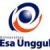 RENCANA PEMBELAJARAN SEMESTER GANJIL 2015/2016RENCANA PEMBELAJARAN SEMESTER GANJIL 2015/2016RENCANA PEMBELAJARAN SEMESTER GANJIL 2015/2016RENCANA PEMBELAJARAN SEMESTER GANJIL 2015/2016RENCANA PEMBELAJARAN SEMESTER GANJIL 2015/2016RENCANA PEMBELAJARAN SEMESTER GANJIL 2015/2016RENCANA PEMBELAJARAN SEMESTER GANJIL 2015/2016RENCANA PEMBELAJARAN SEMESTER GANJIL 2015/2016RENCANA PEMBELAJARAN SEMESTER GANJIL 2015/2016PROGRAM STUDI PENDIDIKAN GURU SD FAKULTAS KEGURUAN DAN ILMU PENDIDIKAN PROGRAM STUDI PENDIDIKAN GURU SD FAKULTAS KEGURUAN DAN ILMU PENDIDIKAN PROGRAM STUDI PENDIDIKAN GURU SD FAKULTAS KEGURUAN DAN ILMU PENDIDIKAN PROGRAM STUDI PENDIDIKAN GURU SD FAKULTAS KEGURUAN DAN ILMU PENDIDIKAN PROGRAM STUDI PENDIDIKAN GURU SD FAKULTAS KEGURUAN DAN ILMU PENDIDIKAN PROGRAM STUDI PENDIDIKAN GURU SD FAKULTAS KEGURUAN DAN ILMU PENDIDIKAN PROGRAM STUDI PENDIDIKAN GURU SD FAKULTAS KEGURUAN DAN ILMU PENDIDIKAN PROGRAM STUDI PENDIDIKAN GURU SD FAKULTAS KEGURUAN DAN ILMU PENDIDIKAN PROGRAM STUDI PENDIDIKAN GURU SD FAKULTAS KEGURUAN DAN ILMU PENDIDIKAN UNIVERSITAS ESA UNGGULUNIVERSITAS ESA UNGGULUNIVERSITAS ESA UNGGULUNIVERSITAS ESA UNGGULUNIVERSITAS ESA UNGGULUNIVERSITAS ESA UNGGULUNIVERSITAS ESA UNGGULUNIVERSITAS ESA UNGGULUNIVERSITAS ESA UNGGULMata kuliahMata kuliahMata kuliah:Ergonomi dan AnthropometriErgonomi dan AnthropometriErgonomi dan AnthropometriKode MKKode MK:DIR106Mata kuliah prasyaratMata kuliah prasyaratMata kuliah prasyarat:---Bobot MKBobot MK:2 SKSDosen PengampuDosen PengampuDosen Pengampu:Indra Gunara Rochyat, S.Sn., MA., M.Ds.Indra Gunara Rochyat, S.Sn., MA., M.Ds.Indra Gunara Rochyat, S.Sn., MA., M.Ds.Kode DosenKode Dosen:5928Alokasi WaktuAlokasi WaktuAlokasi Waktu:Capaian PembelajaranCapaian PembelajaranCapaian Pembelajaran:Mahasiswa mampu memahami hakekat Ergonomi dan Antropometri dalam hubungannya dengan Desain Interior Mahasiswa mampu memahami sejarah dan definisi dari Ergonomi dan Antropometri dalam perancangan interiormahasiswa diharapkan dapat mengetahui serta  menguasai  pemahamanan sistem kerja manusia yang berhubungan dengan benda-benda san mesin kerja  Mahasiswa mampu memahami hakekat Ergonomi dan Antropometri dalam hubungannya dengan Desain Interior Mahasiswa mampu memahami sejarah dan definisi dari Ergonomi dan Antropometri dalam perancangan interiormahasiswa diharapkan dapat mengetahui serta  menguasai  pemahamanan sistem kerja manusia yang berhubungan dengan benda-benda san mesin kerja  Mahasiswa mampu memahami hakekat Ergonomi dan Antropometri dalam hubungannya dengan Desain Interior Mahasiswa mampu memahami sejarah dan definisi dari Ergonomi dan Antropometri dalam perancangan interiormahasiswa diharapkan dapat mengetahui serta  menguasai  pemahamanan sistem kerja manusia yang berhubungan dengan benda-benda san mesin kerja  Mahasiswa mampu memahami hakekat Ergonomi dan Antropometri dalam hubungannya dengan Desain Interior Mahasiswa mampu memahami sejarah dan definisi dari Ergonomi dan Antropometri dalam perancangan interiormahasiswa diharapkan dapat mengetahui serta  menguasai  pemahamanan sistem kerja manusia yang berhubungan dengan benda-benda san mesin kerja  Mahasiswa mampu memahami hakekat Ergonomi dan Antropometri dalam hubungannya dengan Desain Interior Mahasiswa mampu memahami sejarah dan definisi dari Ergonomi dan Antropometri dalam perancangan interiormahasiswa diharapkan dapat mengetahui serta  menguasai  pemahamanan sistem kerja manusia yang berhubungan dengan benda-benda san mesin kerja  Mahasiswa mampu memahami hakekat Ergonomi dan Antropometri dalam hubungannya dengan Desain Interior Mahasiswa mampu memahami sejarah dan definisi dari Ergonomi dan Antropometri dalam perancangan interiormahasiswa diharapkan dapat mengetahui serta  menguasai  pemahamanan sistem kerja manusia yang berhubungan dengan benda-benda san mesin kerja  Mahasiswa mampu memahami hakekat Ergonomi dan Antropometri dalam hubungannya dengan Desain Interior Mahasiswa mampu memahami sejarah dan definisi dari Ergonomi dan Antropometri dalam perancangan interiormahasiswa diharapkan dapat mengetahui serta  menguasai  pemahamanan sistem kerja manusia yang berhubungan dengan benda-benda san mesin kerja  SESIKEMAMPUANAKHIRKEMAMPUANAKHIRMATERI PEMBELAJARANMATERI PEMBELAJARANBENTUK PEMBELAJARAN SUMBER PEMBELAJARANSUMBER PEMBELAJARANINDIKATORPENILAIANINDIKATORPENILAIANINDIKATORPENILAIAN1Mahasiswa mampu menguraikan pengertian dari sejarah, definisi  ,cakupan dan manfaat ilmu ergonomi dan antropometri dalam perancangan sistem kerja manusia dengan mesin Mahasiswa mampu menguraikan pengertian dari sejarah, definisi  ,cakupan dan manfaat ilmu ergonomi dan antropometri dalam perancangan sistem kerja manusia dengan mesin Pengantar :Kontrak pembelajaran, pengertian dan Pemahaman dari sejarah ilmu ergonomic, definisi  dan tujuan ilmu ergonomic, cakupan ilmu ergonomic dan manfaat ilmu ergonomi dalam perancangan atau desainPengantar :Kontrak pembelajaran, pengertian dan Pemahaman dari sejarah ilmu ergonomic, definisi  dan tujuan ilmu ergonomic, cakupan ilmu ergonomic dan manfaat ilmu ergonomi dalam perancangan atau desainMetoda contextual instructionMedia : kelas, komputer, LCD, whiteboard, webBridger, R.S. (1995), “ Introduction to Ergonomics”, Mc-Graw Hill USA, Hal. 1-26.Kroemer, K.H.E., H.B Kroemer dan K. E. Kroemer-Elbert. (2001),” Ergonomics : How to Design for Ease and Efficiency”, 2nd Edition. Prentice Hall, New Jersey, 1-8Mc Cormick, E.J & Sanders M.S (1993),”Human Factor in Engineering and Design”, 7th ed.      Mc Graw-Hill, Ner York , 5-12Bridger, R.S. (1995), “ Introduction to Ergonomics”, Mc-Graw Hill USA, Hal. 1-26.Kroemer, K.H.E., H.B Kroemer dan K. E. Kroemer-Elbert. (2001),” Ergonomics : How to Design for Ease and Efficiency”, 2nd Edition. Prentice Hall, New Jersey, 1-8Mc Cormick, E.J & Sanders M.S (1993),”Human Factor in Engineering and Design”, 7th ed.      Mc Graw-Hill, Ner York , 5-12Pemahaman dari sejarah, definisi  ,cakupan dan manfaat ilmu ergonomi dan antropometri dalam perancangan sistem kerja manusia dengan mesin dengan benarPemahaman dari sejarah, definisi  ,cakupan dan manfaat ilmu ergonomi dan antropometri dalam perancangan sistem kerja manusia dengan mesin dengan benarPemahaman dari sejarah, definisi  ,cakupan dan manfaat ilmu ergonomi dan antropometri dalam perancangan sistem kerja manusia dengan mesin dengan benar2Mahasiswa memahami berbagai data anthropometri dan mampu mengaplikasikan dalam perancangan sistem kerja Mahasiswa memahami berbagai data anthropometri dan mampu mengaplikasikan dalam perancangan sistem kerja Tentang  sejarah pengukuran anthropometri dan Tentang  definisi anthropometriTentang  sejarah pengukuran anthropometri dan Tentang  definisi anthropometriMedia : contextual instructionMedia : : kelas, komputer, LCD, whiteboard, webStanton, Neville. Allan Hedge (2005),” Handbook of Human Factors and Ergonomics Methods”, Prentice Hall of International Series.New Jersey. 71-84Wickens,Christopher D. Lee,John D. Liu, Yili. Becker, Sallie E.Gordon.2004. An Introduction to Human Factors Engineering. 2nd Edition. Prentice Hall 13-20Stanton, Neville. Allan Hedge (2005),” Handbook of Human Factors and Ergonomics Methods”, Prentice Hall of International Series.New Jersey. 71-84Wickens,Christopher D. Lee,John D. Liu, Yili. Becker, Sallie E.Gordon.2004. An Introduction to Human Factors Engineering. 2nd Edition. Prentice Hall 13-20menjelaskan Tentang  sejarah pengukuran anthropometri dan menjelaskanTentang  definisi anthropometrimenjelaskan Tentang  sejarah pengukuran anthropometri dan menjelaskanTentang  definisi anthropometrimenjelaskan Tentang  sejarah pengukuran anthropometri dan menjelaskanTentang  definisi anthropometri3Mahasiswa memahami berbagai data anthropometri dan mampu mengaplikasikan dalam perancangan sistem kerjaMahasiswa memahami berbagai data anthropometri dan mampu mengaplikasikan dalam perancangan sistem kerjaprinsip – prinsip pengukuran, jenis data anthropometri statis dan dinamis dan prinsip perancangan dengan anthropometri dalam sistem kerja prinsip – prinsip pengukuran, jenis data anthropometri statis dan dinamis dan prinsip perancangan dengan anthropometri dalam sistem kerja  Media : contextual instructionMedia : : kelas, komputer, LCD, whiteboard, webStanton, Neville. Allan Hedge (2005),” Handbook of Human Factors and Ergonomics Methods”, Prentice Hall of International Series.New Jersey. 88-90Wickens,Christopher D. Lee,John D. Liu, Yili. Becker, Sallie E.Gordon.2004. An Introduction to Human Factors Engineering. 2nd Edition. Prentice Hall, 44-48Stanton, Neville. Allan Hedge (2005),” Handbook of Human Factors and Ergonomics Methods”, Prentice Hall of International Series.New Jersey. 88-90Wickens,Christopher D. Lee,John D. Liu, Yili. Becker, Sallie E.Gordon.2004. An Introduction to Human Factors Engineering. 2nd Edition. Prentice Hall, 44-48Menjelaskan prinsip pengukuran dan Menjelaskan jenis data anthropometri statis dan dinamis Menjelaskan prinsip perancangan dengan anthropometri dalam sistem kerjaMenjelaskan prinsip pengukuran dan Menjelaskan jenis data anthropometri statis dan dinamis Menjelaskan prinsip perancangan dengan anthropometri dalam sistem kerjaMenjelaskan prinsip pengukuran dan Menjelaskan jenis data anthropometri statis dan dinamis Menjelaskan prinsip perancangan dengan anthropometri dalam sistem kerja4Mahasiswa memahami berbagai data anthropometri dan mampu mengaplikasikan dalam perancangan sistem kerja (lanjutan)Mahasiswa memahami berbagai data anthropometri dan mampu mengaplikasikan dalam perancangan sistem kerja (lanjutan)prinsip – prinsip pengukuran, jenis data anthropometri statis dan dinamis dan prinsip perancangan dengan anthropometri dalam sistem kerja prinsip – prinsip pengukuran, jenis data anthropometri statis dan dinamis dan prinsip perancangan dengan anthropometri dalam sistem kerja Media : contextual instructionMedia : : kelas, komputer, LCD, whiteboard, webStanton, Neville. Allan Hedge (2005),” Handbook of Human Factors and Ergonomics Methods”, Prentice Hall of International Series. New Jersey. 115-118Wickens,Christopher D. Lee,John D. Liu, Yili. Becker, Sallie E.Gordon.2004. An Introduction to Human Factors Engineering. 2nd Edition. Prentice Hall 60-68Stanton, Neville. Allan Hedge (2005),” Handbook of Human Factors and Ergonomics Methods”, Prentice Hall of International Series. New Jersey. 115-118Wickens,Christopher D. Lee,John D. Liu, Yili. Becker, Sallie E.Gordon.2004. An Introduction to Human Factors Engineering. 2nd Edition. Prentice Hall 60-68Memahami data anthropometri dan mengaplikasikan dalam perancangan sistem kerjaMemahami data anthropometri dan mengaplikasikan dalam perancangan sistem kerjaMemahami data anthropometri dan mengaplikasikan dalam perancangan sistem kerja5mahasiswa mampu memahami bagaimana Menjelaskan definisi biomekanika mahasiswa mampu memahami bagaimana Menjelaskan definisi biomekanika membahas secara teoritis dan praktis tentang dasar mekanis tubuh, prinsip gerakan yang melibatkan gaya dan momen,  nama-nama pergerakan anggota tubuh , jenis kontraksi otot dan pengaruhnya pada pergerakan, alat alat untuk mengenali keluhan biomekanikdan model dasar biomekanikmembahas secara teoritis dan praktis tentang dasar mekanis tubuh, prinsip gerakan yang melibatkan gaya dan momen,  nama-nama pergerakan anggota tubuh , jenis kontraksi otot dan pengaruhnya pada pergerakan, alat alat untuk mengenali keluhan biomekanikdan model dasar biomekanikMedia : contextual instructionMedia : : kelas, komputer, LCD, whiteboard, webStanton, Neville. Allan Hedge (2005),” Handbook of Human Factors and Ergonomics Methods”, Prentice Hall of International Series.New Jersey. 158-166Wickens,Christopher D. Lee,John D. Liu, Yili. Becker, Sallie E.Gordon.2004. An Introduction to Human Factors Engineering. 2nd Edition. Prentice Hall, 269-279Stanton, Neville. Allan Hedge (2005),” Handbook of Human Factors and Ergonomics Methods”, Prentice Hall of International Series.New Jersey. 158-166Wickens,Christopher D. Lee,John D. Liu, Yili. Becker, Sallie E.Gordon.2004. An Introduction to Human Factors Engineering. 2nd Edition. Prentice Hall, 269-279memahami bagaimana Menjelaskan definisi biomekanika memahami bagaimana Menjelaskan definisi biomekanika memahami bagaimana Menjelaskan definisi biomekanika 6Mampu secara terori memahami risiko ergonomi yang berkaitan dengan biomekanika dan dapat mengukur risiko yang terjadi dengan alat ukur yang sesuai Mampu secara terori memahami risiko ergonomi yang berkaitan dengan biomekanika dan dapat mengukur risiko yang terjadi dengan alat ukur yang sesuai membahas secara teoritis dan praktis tentang :definisi risiko ergonomimembahas secara teoritis dan praktis tentang :definisi risiko ergonomiMedia : contextual instructionMedia : : kelas, komputer, LCD, whiteboard, webMedia kertas warna dan karton duplekStanton, Neville. Allan Hedge (2005),” Handbook of Human Factors and Ergonomics Methods”, Prentice Hall of International  Series. New Jersey. 201-212 Wickens,Christopher D. Lee,John D. Liu, Yili. Becker, Sallie E.Gordon.2004. An Introduction to Human Factors Engineering. 2nd Edition. Prentice Hall, 315-316Stanton, Neville. Allan Hedge (2005),” Handbook of Human Factors and Ergonomics Methods”, Prentice Hall of International  Series. New Jersey. 201-212 Wickens,Christopher D. Lee,John D. Liu, Yili. Becker, Sallie E.Gordon.2004. An Introduction to Human Factors Engineering. 2nd Edition. Prentice Hall, 315-316memahami risiko ergonomi yang berkaitan dengan biomekanika dan dapat mengukur risiko yang terjadi dengan alat ukur yang sesuaimemahami risiko ergonomi yang berkaitan dengan biomekanika dan dapat mengukur risiko yang terjadi dengan alat ukur yang sesuaimemahami risiko ergonomi yang berkaitan dengan biomekanika dan dapat mengukur risiko yang terjadi dengan alat ukur yang sesuai7Mampu menguraikan pengertian dan pemahaman jenis-jenis display dan mampu menentukan serta merancang display yang sesuai untuk suatu sistem kerjaMampu menguraikan pengertian dan pemahaman jenis-jenis display dan mampu menentukan serta merancang display yang sesuai untuk suatu sistem kerjaPembahasan tentang definisi, jenis-jenis dan klasifikasi display prinsip-prinsip perancangan displayPembahasan tentang definisi, jenis-jenis dan klasifikasi display prinsip-prinsip perancangan displayMedia : contextual instructionMedia : : kelas, komputer, LCD, whiteboard, webStanton, Neville. Allan Hedge (2005),” Handbook of Human Factors and Ergonomics Methods”, Prentice Hall of International Series.New Jersey.216-224Wickens,Christopher D. Lee,John D. Liu, Yili. Becker, Sallie E.Gordon.2004. An Introduction to Human Factors Engineering. 2nd Edition. Prentice Hall, 325-328Stanton, Neville. Allan Hedge (2005),” Handbook of Human Factors and Ergonomics Methods”, Prentice Hall of International Series.New Jersey.216-224Wickens,Christopher D. Lee,John D. Liu, Yili. Becker, Sallie E.Gordon.2004. An Introduction to Human Factors Engineering. 2nd Edition. Prentice Hall, 325-328Mahasiswa Mampu menguraikan pengertian dan pemahaman jenis-jenis diplay dan mampu menentukan serta merancang display yang sesuai untuk suatu sistem kerjaMahasiswa Mampu menguraikan pengertian dan pemahaman jenis-jenis diplay dan mampu menentukan serta merancang display yang sesuai untuk suatu sistem kerjaMahasiswa Mampu menguraikan pengertian dan pemahaman jenis-jenis diplay dan mampu menentukan serta merancang display yang sesuai untuk suatu sistem kerja8Mampu dan  dapat memahami dan mengukur beban kerja mentalMampu dan  dapat memahami dan mengukur beban kerja mentalPembahasan tentang definisi beban kerja mentaltanda tanda adanya beban kerja mentalPembahasan tentang definisi beban kerja mentaltanda tanda adanya beban kerja mentalMedia : contextual instructionMedia : : kelas, komputer, LCD, whiteboard, webMc Cormick, E.J & Sanders M.S (1993),”Human Factor in Engineering and Design”, 7th ed.      Mc Graw-Hill, Ner York 232-237 Niebel, Benjamin W. & Andris Freivalds. (1999),” Methods, Standards and Work Design”, 10 ed. Mc Graw-Hill, USA 329-333Mc Cormick, E.J & Sanders M.S (1993),”Human Factor in Engineering and Design”, 7th ed.      Mc Graw-Hill, Ner York 232-237 Niebel, Benjamin W. & Andris Freivalds. (1999),” Methods, Standards and Work Design”, 10 ed. Mc Graw-Hill, USA 329-333Mahasiswa Mampu dan  dapat memahami dan mengukur beban kerja mentalMahasiswa Mampu dan  dapat memahami dan mengukur beban kerja mentalMahasiswa Mampu dan  dapat memahami dan mengukur beban kerja mental9Mampu secara terori memahami penggunaan prinsip manual material handling dalam system kerjaMampu secara terori memahami penggunaan prinsip manual material handling dalam system kerjaPengenalan teori prinsip manual material handling dalam system kerjaPengenalan teori prinsip manual material handling dalam system kerjaMedia : contextual instructionMedia : : kelas, komputer, LCD, whiteboard, webMc Cormick, E.J & Sanders M.S (1993),”Human Factor in Engineering and Design”, 7th ed.      Mc Graw-Hill, Ner York 240-244  Niebel, Benjamin W. & Andris Freivalds. (1999),” Methods, Standards and Work Design”, 10 ed. Mc Graw-Hill, USA 335-337Mc Cormick, E.J & Sanders M.S (1993),”Human Factor in Engineering and Design”, 7th ed.      Mc Graw-Hill, Ner York 240-244  Niebel, Benjamin W. & Andris Freivalds. (1999),” Methods, Standards and Work Design”, 10 ed. Mc Graw-Hill, USA 335-337Mahasiswa  Mampu secara terori memahami penggunaan prinsip manual material handling dalam system kerjaMahasiswa  Mampu secara terori memahami penggunaan prinsip manual material handling dalam system kerjaMahasiswa  Mampu secara terori memahami penggunaan prinsip manual material handling dalam system kerja10Mampu secara terori memahami pengaruh factor lingkungan kerja terhadap performansi kerjaMampu secara terori memahami pengaruh factor lingkungan kerja terhadap performansi kerjaPembahasan tentang  Pencahayaan ukuran-ukuran yang digunakan dalam pencahayaanfaktor faktor yang dipertimbangkan dalam pencahayaanPembahasan tentang  Pencahayaan ukuran-ukuran yang digunakan dalam pencahayaanfaktor faktor yang dipertimbangkan dalam pencahayaanMedia : contextual instructionMedia : : kelas, komputer, LCD, whiteboard, webMc Cormick, E.J & Sanders M.S (1993),”Human Factor in Engineering and Design”, 7th ed.      Mc Graw-Hill, Ner York 245-246 Niebel, Benjamin W. & Andris Freivalds. (1999),” Methods, Standards and Work Design”, 10 ed. Mc Graw-Hill, USA 337-343Mc Cormick, E.J & Sanders M.S (1993),”Human Factor in Engineering and Design”, 7th ed.      Mc Graw-Hill, Ner York 245-246 Niebel, Benjamin W. & Andris Freivalds. (1999),” Methods, Standards and Work Design”, 10 ed. Mc Graw-Hill, USA 337-343Mampu secara terori memahami pengaruh factor lingkungan kerja terhadap performansi kerja aspek pencahayaanMampu secara terori memahami pengaruh factor lingkungan kerja terhadap performansi kerja aspek pencahayaanMampu secara terori memahami pengaruh factor lingkungan kerja terhadap performansi kerja aspek pencahayaan11Mampu secara terori memahami pengaruh factor lingkungan kerja terhadap performansi kerja Mampu secara terori memahami pengaruh factor lingkungan kerja terhadap performansi kerja Pembahasan tentang  Bunyi: penentu kualitas bunyiperhitungan dosis kebisinganPembahasan tentang  Bunyi: penentu kualitas bunyiperhitungan dosis kebisinganMedia : contextual instructionMedia : : kelas, komputer, LCD, whiteboard, webMc Cormick, E.J & Sanders M.S (1993),”Human Factor in Engineering and Design”, 7th ed.      Mc Graw-Hill, Ner York 247-250  Niebel, Benjamin W. & Andris Freivalds. (1999),” Methods, Standards and Work Design”, 10 ed. Mc Graw-Hill, USA 345-347Mc Cormick, E.J & Sanders M.S (1993),”Human Factor in Engineering and Design”, 7th ed.      Mc Graw-Hill, Ner York 247-250  Niebel, Benjamin W. & Andris Freivalds. (1999),” Methods, Standards and Work Design”, 10 ed. Mc Graw-Hill, USA 345-347Mahasiswa memahami pengaruh factor lingkungan kerja terhadap performansi kerja aspek bunyi dan gelombang suaraMahasiswa memahami pengaruh factor lingkungan kerja terhadap performansi kerja aspek bunyi dan gelombang suaraMahasiswa memahami pengaruh factor lingkungan kerja terhadap performansi kerja aspek bunyi dan gelombang suara12Mampu secara terori memahami pengaruh factor lingkungan kerja terhadap performansi kerja Mampu secara terori memahami pengaruh factor lingkungan kerja terhadap performansi kerja Pembahasan tentang pengaruh ventilasi terhadap tempat kerjaPembahasan tentang pengaruh ventilasi terhadap tempat kerjaMedia : contextual instructionMedia : : kelas, komputer, LCD, whiteboard, webMc Cormick, E.J & Sanders M.S (1993),”Human Factor in Engineering and Design”, 7th ed.      Mc Graw-Hill, Ner York 255-256   Niebel, Benjamin W. & Andris Freivalds. (1999),” Methods, Standards and Work Design”, 10 ed. Mc Graw-Hill, USA 347-348Mc Cormick, E.J & Sanders M.S (1993),”Human Factor in Engineering and Design”, 7th ed.      Mc Graw-Hill, Ner York 255-256   Niebel, Benjamin W. & Andris Freivalds. (1999),” Methods, Standards and Work Design”, 10 ed. Mc Graw-Hill, USA 347-348Mahasiswa memahami pengaruh factor lingkungan kerja terhadap performansi kerja aspek ventilasi terhadap tempat kerjaMahasiswa memahami pengaruh factor lingkungan kerja terhadap performansi kerja aspek ventilasi terhadap tempat kerjaMahasiswa memahami pengaruh factor lingkungan kerja terhadap performansi kerja aspek ventilasi terhadap tempat kerja13Mampu secara terori memahami pengaruh factor lingkungan kerja terhadap performansi kerja Mampu secara terori memahami pengaruh factor lingkungan kerja terhadap performansi kerja Pembahasan tentang efek getaran terhadap terhadap tubuh manusiaDan pengaruh temperatur pada tubuh manusiaPembahasan tentang efek getaran terhadap terhadap tubuh manusiaDan pengaruh temperatur pada tubuh manusiaMedia : contextual instructionMedia : : kelas, komputer, LCD, whiteboard, webMc Cormick, E.J & Sanders M.S (1993),”Human Factor in Engineering and Design”, 7th ed.      Mc Graw-Hill, Ner York 256-258   Niebel, Benjamin W. & Andris Freivalds. (1999),” Methods, Standards and Work Design”, 10 ed. Mc Graw-Hill, USA 348-352Mc Cormick, E.J & Sanders M.S (1993),”Human Factor in Engineering and Design”, 7th ed.      Mc Graw-Hill, Ner York 256-258   Niebel, Benjamin W. & Andris Freivalds. (1999),” Methods, Standards and Work Design”, 10 ed. Mc Graw-Hill, USA 348-352Mahasiswa memahami pengaruh factor lingkungan kerja terhadap performansi kerja aspek getaran dan temperaturMahasiswa memahami pengaruh factor lingkungan kerja terhadap performansi kerja aspek getaran dan temperaturMahasiswa memahami pengaruh factor lingkungan kerja terhadap performansi kerja aspek getaran dan temperatur14Mampu secara terori memahami pengaruh factor lingkungan kerja terhadap performansi kerja Mampu secara terori memahami pengaruh factor lingkungan kerja terhadap performansi kerja Pembahasan tentang faktor lingkungan kerja yang perlu diperhatikan di kantorPembahasan tentang faktor lingkungan kerja yang perlu diperhatikan di kantorMedia : contextual instructionMedia : : kelas, komputer, LCD, whiteboard, webMc Cormick, E.J & Sanders M.S (1993),”Human Factor in Engineering and Design”, 7th ed.      Mc Graw-Hill, Ner York 258-273  Niebel, Benjamin W. & Andris Freivalds. (1999),” Methods, Standards and Work Design”, 10 ed. Mc Graw-Hill, USA 352-353Mc Cormick, E.J & Sanders M.S (1993),”Human Factor in Engineering and Design”, 7th ed.      Mc Graw-Hill, Ner York 258-273  Niebel, Benjamin W. & Andris Freivalds. (1999),” Methods, Standards and Work Design”, 10 ed. Mc Graw-Hill, USA 352-353Mahasiswa memahami pengaruh factor lingkungan kerja terhadap performansi kerja aspek ergonomi pada tempat kerjaMahasiswa memahami pengaruh factor lingkungan kerja terhadap performansi kerja aspek ergonomi pada tempat kerjaMahasiswa memahami pengaruh factor lingkungan kerja terhadap performansi kerja aspek ergonomi pada tempat kerjaSESIPROSE-DURBENTUKSEKOR > 77 ( A / A-)SEKOR  > 65(B- / B / B+ )SEKOR > 60(C / C+ )SEKOR > 45( D )SEKOR < 45( E )BOBOT1Pre TestTes Lisan secara randomisasiMemahami pengertian dari sejarah, definisi  ,cakupan dan manfaat ilmu ergonomi dan antropometri dalam perancangan sistem kerja manusia dengan mesinMemahami sebagian besar dari pengertian sejarah, definisi  ,cakupan dan manfaat ilmu ergonomi dan antropometri dalam perancangan sistem kerja manusia dengan mesinMemahami sebagian dari pengertian sejarah, definisi  ,cakupan dan manfaat ilmu ergonomi dan antropometri dalam perancangan sistem kerja manusia dengan mesinHanya sedikit memahami dari pengertian sejarah, definisi  ,cakupan dan manfaat ilmu ergonomi dan antropometri dalam perancangan sistem kerja manusia dengan mesinTidak memahami apapun0%2Progress TestPost TestTes Lisan secara randomisasimemahami Tentang  sejarah pengukuran anthropometri dan Tentang  definisi anthropometri dariberbagai data anthropometri dan mampu mengaplikasikan dalam perancangan sistem kerjaMemahami sebagian besar sejarah pengukuran anthropometri dan Tentang  definisi anthropometri dariberbagai data anthropometri dan mampu mengaplikasikan dalam perancangan sistem kerjaMemahami sebagian dari sejarah pengukuran anthropometri dan Tentang  definisi anthropometri dariberbagai data anthropometri dan mampu mengaplikasikan dalam perancangan sistem kerjaHanya sedikit memahami sejarah pengukuran anthropometri dan Tentang  definisi anthropometri dariberbagai data anthropometri dan mampu mengaplikasikan dalam perancangan sistem kerjaTidak memahami sama sekali0%3Progress TestPost TestTes Lisan secara randomisasimemahami prinsip – prinsip pengukuran, jenis data anthropometri statis dan dinamis dan prinsip perancangan dengan anthropometri dalam sistem kerjamemahami sebagian dari prinsip – prinsip pengukuran, jenis data anthropometri statis dan dinamis dan prinsip perancangan dengan anthropometri dalam sistem kerjamemahami sebagian dari prinsip – prinsip pengukuran, jenis data anthropometri statis dan dinamis dan prinsip perancangan dengan anthropometri dalam sistem kerjaMampu memahami salah satu dari prinsip – prinsip pengukuran, jenis data anthropometri statis dan dinamis dan prinsip perancangan dengan anthropometri dalam sistem kerjaTidak memahami semua0%4Progress TestPost TestTes Lisan secara randomisasi Mampu memahami secara teori prinsip – prinsip pengukuran, jenis data anthropometri statis dan dinamis dan prinsip perancangan dengan anthropometri dalam sistem kerjaMampu sebagian memahami secara teori prinsip – prinsip pengukuran, jenis data anthropometri statis dan dinamis dan prinsip perancangan dengan anthropometri dalam sistem kerjaMampu sedikit memahami secara teori prinsip – prinsip pengukuran, jenis data anthropometri statis dan dinamis dan prinsip perancangan dengan anthropometri dalam sistem kerjaMampu memahami salah satu secara teori prinsip – prinsip pengukuran, jenis data anthropometri statis dan dinamis dan prinsip perancangan dengan anthropometri dalam sistem kerja k Tidak memahami semua2.5%5Progress TestPost TestTes Lisan secara randomisasi Mampu secara teori memahami dasar mekanis tubuh, prinsip gerakan yang melibatkan gaya dan momen,  nama-nama pergerakan anggota tubuh , jenis kontraksi otot dan pengaruhnya pada pergerakan, alat alat untuk mengenali keluhan biomekanikdan model dasar biomekanikMampu sebagian secara teori memahami dasar mekanis tubuh, prinsip gerakan yang melibatkan gaya dan momen,  nama-nama pergerakan anggota tubuh , jenis kontraksi otot dan pengaruhnya pada pergerakan, alat alat untuk mengenali keluhan biomekanikdan model dasar biomekanikMampu secara teori memahami sedikit dasar mekanis tubuh, prinsip gerakan yang melibatkan gaya dan momen,  nama-nama pergerakan anggota tubuh , jenis kontraksi otot dan pengaruhnya pada pergerakan, alat alat untuk mengenali keluhan biomekanikdan model dasar biomekanikMampu secara teori memahami salah satu dasar mekanis tubuh, prinsip gerakan yang melibatkan gaya dan momen,  nama-nama pergerakan anggota tubuh , jenis kontraksi otot dan pengaruhnya pada pergerakan, alat alat untuk mengenali keluhan biomekanikdan model dasar biomekanikTidak memahami semua 2.5%6Progress TestPost TestTes Lisan secara randomisasi Mampu secara teori memahami definisi risiko ergonomiMampu secara teori memahami sebagian definisi risiko ergonomiMampu secara teori memahami sedikit definisi risiko ergonomiMampu secara teori memahami salah satu definisi risiko ergonomiTidak memahami semua 2.5%7Progress TestPost TestTes Lisan secara randomisasi Mampu menguraikan pengertian dan pemahaman tentang definisi, jenis-jenis dan klasifikasi display prinsip-prinsip perancangan displayMampu menguraikan sebagian pengertian dan pemahaman tentang definisi, jenis-jenis dan klasifikasi display prinsip-prinsip perancangan displayMampu menguraikan sedikit pengertian dan pemahaman tentang definisi, jenis-jenis dan klasifikasi display prinsip-prinsip perancangan displayMampu menguraikan salah satu pengertian dan pemahaman tentang definisi, jenis-jenis dan klasifikasi display prinsip-prinsip perancangan displayTidak memahami semua 2.5%8UJIAN TENGAH SEMESTERPost TestTes tulisanMahasiswa mampu menguraikan pengertian definisi ergonomi dan anthropometri untuk suatu sistem kerjaMahasiswa mampu menguraikan sebagian pengertian definisi ergonomi dan anthropometri untuk suatu sistem kerjaMahasiswa mampu menguraikan sedikit pengertian definisi ergonomi dan anthropometriuntuk suatu sistem kerjaMahasiswa mampu menguraikan salah satu pengertian definisi ergonomi dan anthropometriuntuk suatu sistem kerjaTidak memahami semua20%9Progress TestPost TestTes Lisan secara randomisasiMampu menguraikan pengertian dan pemahaman tentang definisi beban kerja mentaltanda tanda adanya beban kerja mentalMampu sebagian Mampu menguraikan pengertian dan pemahaman tentang definisi beban kerja mentaltanda tanda adanya beban kerja mentalMampu sedikit menguraikan pengertian dan pemahaman tentang definisi beban kerja mentaltanda tanda adanya beban kerja mentalMampu menguraikan salah satu pengertian dan pemahaman tentang definisi beban kerja mentaltanda tanda adanya beban kerja mentalMahasiswa tidak paham dan tidak mengerti0%10Progress TestPost TestTes Tulisan secara randomisasiMampu menguraikan pengertian tentang teori prinsip manual material handling dalam system kerjaMampu secara terori memahami sebagian teori prinsip manual material handling dalam system kerjaMampu secara terori memahami sedikit teori prinsip manual material handling dalam system kerjaMampu secara terori memahami salah satu teori prinsip manual material handling dalam system kerjaMahasiswa tidak paham dan tidak mengerti0%11Progress TestPost TestTes Tulisan secara randomisasiMampu menguraikan pengertian Pencahayaan ukuran-ukuran yang digunakan dalam pencahayaanfaktor faktor yang dipertimbangkan dalam pencahayaanMampu secara terori memahami sebagian Pencahayaan ukuran-ukuran yang digunakan dalam pencahayaanfaktor faktor yang dipertimbangkan dalam pencahayaan Mampu secara terori memahami sedikit tentang Pencahayaan ukuran-ukuran yang digunakan dalam pencahayaanfaktor faktor yang dipertimbangkan dalam pencahayaanMampu secara terori memahami salah satu dari Pencahayaan ukuran-ukuran yang digunakan dalam pencahayaanfaktor faktor yang dipertimbangkan dalam pencahayaanMahasiswa tidak paham dan tidak mengerti 2.5%12Progress TestPost TestTes Tulisan secara randomisasiMampu menguraikan pengertian penentu kualitas bunyiperhitungan dosis kebisinganMampu secara terori memahami sebagian pengertian penentu kualitas bunyiperhitungan dosis kebisinganMampu secara terori memahami sedikit tentang penentu kualitas bunyiperhitungan dosis kebisinganMampu secara terori memahami salah satu dari penentu kualitas bunyiperhitungan dosis kebisinganMahasiswa tidak paham dan tidak mengerti 2.5%13Progress TestPost TestTes Tulisan secara randomisasi Mampu menguraikan pengertian tentang pengaruh ventilasi terhadap tempat kerjaMampu secara terori memahami sebagian tentang pengaruh ventilasi terhadap tempat kerja Mampu secara terori memahami sedikit tentang pengaruh ventilasi terhadap tempat kerja Mampu secara terori memahami salah satu dari penentu kualitas bunyiperhitungan dosis kebisingan tentang pengaruh ventilasi terhadap tempat kerjaMahasiswa tidak paham dan tidak mengerti 2.5%14Progress TestPost TestTes Tulisan secara randomisasi Mampu menguraikan pengertian tentang efek getaran terhadap terhadap tubuh manusiaDan pengaruh temperatur pada tubuh manusiaMampu secara teori memahami sebagian efek getaran terhadap terhadap tubuh manusiaDan pengaruh temperatur pada tubuh manusiaMampu secara teori memahami sedikit tentang efek getaran terhadap terhadap tubuh manusiaDan pengaruh temperatur pada tubuh manusiaMampu secara teori memahami salah satu dari efek getaran terhadap terhadap tubuh manusiaDan pengaruh temperatur pada tubuh manusiaMahasiswa tidak paham dan tidak mengerti 2.5%15Progress TestPost TestTes Tulisan secara randomisasi Mampu menguraikan pengertian tentang faktor lingkungan kerja yang perlu diperhatikan di kantorMampu secara teori memahami sebagian faktor lingkungan kerja yang perlu diperhatikan di kantorMampu secara teori memahami sedikit tentang faktor lingkungan kerja yang perlu diperhatikan di kantorMampu secara teori memahami salah satu dari faktor lingkungan kerja yang perlu diperhatikan di kantorMahasiswa tidak paham0%16UJIAN AKHIR SEMESTER Post TestTes Tulisan Mahasiswa memahami konsep dasar ergonomi dan anthropometri untuk suatu sistem kerjaMahasiswa memahami sebagian konsep dasar ergonomi dan anthropometri untuk suatu sistem kerjaMahasiswa memahami sedikit konsep dasar ergonomi dan anthropometri untuk suatu sistem kerjaMahasiswa memahami salah satu dari konsep dasar ergonomi dan anthropometri untuk suatu sistem kerjaMahasiswa tidak paham20%